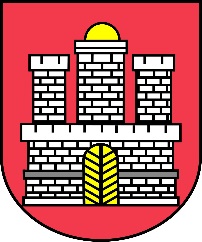 MĚSTO RASPENAVAFučíkova 421, 463 61 Raspenava, IČ 00263141, tel. 482360431Oznámenío zveřejnění Závěrečného účtu za rok 2019 včetně zprávy o výsledku
přezkoumání hospodařeníMěsto Raspenava  v souladu s ustanovením § 17. odst. 8, zákona č. 250/2000 Sb., o rozpočtových pravidlech v platném znění, zveřejnění návrhu svého Závěrečného účtu za rok 2019 včetně zprávy o výsledku přezkoumání hospodaření na svých internetových stránkách na adrese https://raspenava.cz/uredni-deska/oznameni, do jeho listinné podoby je možno nahlédnout v kanceláři vedoucí ekonomického oddělení Městského úřadu v Raspenavě.  Pavel Lžičař v. r.starosta